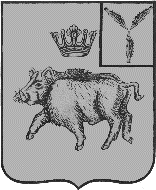 СОБРАНИЕ ДЕПУТАТОВБАЛТАЙСКОГО МУНИЦИПАЛЬНОГО РАЙОНАСАРАТОВСКОЙ ОБЛАСТИСто третье заседание Собрания депутатовпятого созываРЕШЕНИЕот 26.10.2022 № 678	с.БалтайО внесении изменений в решение Собрания депутатов Балтайского муниципального от 22.12.2017 № 218 «Об утверждении Положения об условиях и порядке оплаты труда работников муниципального казенного учреждения Балтайского муниципального района Саратовской области «Муниципал»В соответствии с постановлением Правительства Саратовской области от 07.10.2022 №976-П «Об индексации (увеличении) должностных окладов (окладов, ставок заработной платы) работников государственных учреждений области», руководствуясь Уставом Балтайского муниципального района, Собрание депутатов Балтайского муниципального района РЕШИЛО:1.Внести в решение Собрания депутатов Балтайского муниципального района от 22.12.2017 № 218 «Об утверждении Положения об условиях и порядке оплаты труда работников муниципального казенного учреждения Балтайского муниципального района Саратовской области «Муниципал» (с изменениями от 12.03.2018 № 236, 30.01.2019 № 352, 25.10.2019 № 392, 29.10.2020 № 501, 27.10.2021 № 578, 22.12.2021 № 623) следующие изменения:1.1.Приложения № 1, 2 к Положению об условиях и порядке оплаты труда работников муниципального казенного учреждения Балтайского муниципального района Саратовской области «Муниципал» изложить в новой редакции согласно приложениям № 1, 2.2.Настоящее решение вступает в силу со дня его обнародования и распространяется на правоотношения, возникшие с 1 октября 2022 года.3.Контроль за исполнением настоящего решения возложить на постоянную комиссию Собрания депутатов Балтайского муниципального района Саратовской области по бюджетно-финансовой политике и налогам.Председатель Собрания депутатовБалтайского муниципального района                                                Н.В.МеркерГлава Балтайскогомуниципального района                                                                      А.А.ГруновПриложение № 1к решению Собрания депутатовБалтайского муниципального района Саратовской областиот 26.10.2022 № 678Размерыдолжностных окладов административного персоналаМКУ «Муниципал»Приложение № 2к решению Собрания депутатовБалтайского муниципального района Саратовской областиот 26.10.2022 № 678Размеры окладов работников, осуществляющих профессиональную деятельность по профессиям рабочих по МКУ «Муниципал»№п/пНаименование должностиДолжностной оклад (руб.)1Директор104832Главный бухгалтер94953Заместитель главного бухгалтера75974Инженер по охране труда70445Делопроизводитель62416Бухгалтер58967Начальник ЕДДС64378Старший диспетчер61499Диспетчер589610Секретарь544711Инженер-механик704412Заведующий хозяйством5896Квалификационный разрядКвалификационный разрядКвалификационный разрядКвалификационный разрядКвалификационный разрядКвалификационный разрядКвалификационный разрядКвалификационный разрядМесячный оклад (руб.)12345678Месячный оклад (руб.)54225447551456415896614964806792